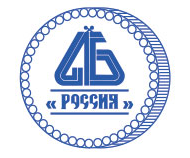 Вопрос 1: В конце 2017 года Президент подписал закон, предусматривающий правовые основы удаленной идентификации клиента банка - физлица с использованием его биометрических данных и сведений о нем, содержащихся в ЕСИА.Как Банк России оценивает временные перспективы полноценного внедрения обозначенного способа идентификации клиента банками? Каковы возможные новые инициативы регулятора в обозначенной сфере? Предполагается ли расширение перечня пользователей удаленной идентификации в будущем, кроме банков?Ответ: Механизм удаленной идентификации позволит физическим лицам получать финансовые услуги дистанционно в любом банке. Реализация указанного механизма является одной из ключевых задач для перевода финансовых услуг в цифровую среду, развития эффективных и безопасных решений в этой области. Он будет способствовать повышению финансовой доступности, развитию конкуренции и снижению издержек на финансовом рынке.В настоящее время ведется разработка единой биометрической системы, а также оснащение банковских офисов необходимым оборудованием для сбора биометрических персональных данных и доработка банковских информационных систем. Механизм удаленной идентификации будет внедрен в июле 2018 г.Ряд нормативных актов (например, порядок обработки и передачи биометрических персональных данных, порядок регистрации физических лиц в ЕСИА и состав необходимых сведений) будут выпущены до вступления закона в силу (конец июня 2018 года), что позволит рынку подготовиться к широкомасштабному запуску данного механизма.Реализация механизма удаленной идентификации на первом этапе только для банковского сектора позволит оценить эффективность его применения и возможность распространения для других участников финансового рынка и их клиентов.Следующим этапом будет обеспечена возможность дистанционного предоставления услуг некредитными финансовыми организациями, а также государственных и иных услуг.Вопрос 2: Какие нормативные акты Банк России планирует принять в рамках реализации требований проекта изменений в отдельные законодательные акты РФ в части противодействия хищению денежных средств с банковских счетов и в какие сроки планируется введение в действие указанных изменений?Ответ: В рамках реализации требований проекта федерального закона № 296412-7 «О внесении изменений в отдельные законодательные акты Российской Федерации (в части противодействия хищению денежных средств)» Банк России планирует принять следующие нормативные акты:Указание Банка России «Об установлении Банком России обязательных признаков и требованиях к установлению кредитными организациями дополнительных признаков совершения перевода денежных средств без согласия клиента»;Указание Банка России «О порядке проведения мероприятий по противодействию совершению переводов денежных средств без согласия клиента»;Указание Банка России «О порядке и объеме информации, содержащейся в базе данных о случаях совершения (попытках совершения) перевода денежных средств без согласия клиента».Введение в действие указанных нормативных актов - не позднее срока вступления в силу указанного федерального закона.Кроме того, в 2019 г. Банк России планирует выпустить нормативный акт, устанавливающий обязательность применения кредитными и некредитными финансовыми организациями национального стандарта Российской Федерации ГОСТ Р 57580.1-2017 «Безопасность финансовых (банковских) операций. Защита информации финансовых организаций. Базовый набор организационных и технических мер».Вопрос 3: Какова стратегия Банка России в вопросе внедрения систем мгновенных платежей физлиц (real time payment)?Ответ: Планируется внедрение системы быстрых платежей, которая позволит потребителям финансовых услуг проводить платежи и переводы в режиме реального времени, 365/24/7 с использованием номера мобильного телефона и, в перспективе, иных простых идентификаторов получателей средств. Предполагается, что данные функции будут реализованы через приложения банков-участников системы.Платформа позволит осуществлять переводы между физическими лицами, в том числе между счетами одного физического лица в разных банках, переводы физических лиц в адрес юридических лиц за товары и услуги, оплату счетов.Также будет обеспечена возможность реализации дополнительных инновационных сервисов (например, упрощенное выставление счетов при покупке в интернет-магазинах без введения реквизитов, перевод средств в мессенджерах и социальных сетях, разделение общего счета при совместных покупках, защита от рисков при проведении сделок).К настоящему моменту Ассоциацией развития финансовых технологий (Ассоциацией ФинТех) подготовлены требования к реализации пилотного проекта по созданию платформы быстрых платежей. С января 2018 г. начнется разработка соответствующего прототипа, который планируется завершить к середине 2018 г.В пилотном проекте примет участие несколько банков-участников Ассоциации ФинТех, а на этапе внедрения промышленного решения к системе смогут подключиться все банки.Вопрос 4: Как Банк России оценивает перспективы использования технологии блокчейн для банковского обслуживания? Каким образом банки могут ознакомиться с текущим статусом пилотных проектов, запущенных Ассоциацией ФинТех на базе Мастерчейн?Ответ: В настоящее время Банк России изучает технологию распределенных реестров совместно с участниками финансового рынка на базе Ассоциации ФинТех, которая ведет пилотные проекты с целью оценки эффективности технологии и целесообразности ее применения в российском финансовом секторе.Необходимо прежде всего определение бизнес-процессов, в которых использование распределенных реестров будет иметь наибольший положительный эффект. Для этого в рамках Ассоциации ФинТех была разработана платформа «Мастерчейн». Сейчас на основе этой платформы пилотируются такие сценарии, как учет электронных закладных, цифровые аккредитивы, цифровые банковские гарантии.Проекты реализуются участниками Ассоциации ФинТех. После пилотирования в ограниченной среде наиболее успешные их них будут доступны для всего рынка.Вопрос 5: 13 января 2018 года в ЕС вступила в силу пересмотренная директива о платежных услугах PSD2. Ключевое изменение предполагает создание банками доступа к платежным данным клиента третьих лиц через API, что будет способствовать развитию конкуренции на рынке.Планируется ли в перспективе введение подобных изменений в российское законодательство?Ответ: Открытые API активно развиваются в разных странах. Ключевыми инициативами в данной сфере являются Вторая платежная директива в ЕС (PSD2) и внедрение Open API в Великобритании.Для обеспечения динамичного развития финансовых сервисов, повышения конкуренции, а также защиты прав и интересов всех участников финансового рынка, включая потребителей, финансовые организации и финтех-компании, Банк России планирует реализовать ряд мероприятий по развитию и внедрению принципов открытых API на финансовом рынке Российской Федерации.По инициативе Банка России в Ассоциации ФинТех, учрежденной в декабре 2016 г. совместно с крупнейшими российскими финансовыми организациями, было открыто отдельное направление деятельности - развитие открытых API.По соответствующему направлению деятельности планируется определение подходов, проведение пилотных проектов, разработка стандартов и методических документов по применению открытых API участниками финансового рынка, а также предложений по регулированию в данной сфере в России.Вопросы кредитных организацийВопрос 1: В соответствии с п.1 ст. 14 ФЗ № 161 банки вправе на основании договора привлекать банковских платежных агентов для принятия от физического лица наличных денежных средств, в том числе с применением платежных терминалов и банкоматов.Может ли банк во исполнение указанной нормы привлекать банковских платежных агентов для приема выручки от физического лица, выступающего в качестве уполномоченного представителя юридического лица?Ответ: Оказание услуги по приему наличных денежных средств от представителя юридического лица является кассовым обслуживанием организаций, осуществляемым кредитной организацией. При этом Федеральным законом от 27 июня 2011 года № 161-ФЗ «О национальной платежной системе» возможность привлечения кредитной организацией банковского платежного агента для участия в осуществлении кассового обслуживания клиента - юридического лица не предусмотрена.Вопрос 2: Правомерно ли осуществление банком операций по приему наличных денежных средств юридических лиц через банкоматы при отсутствии счета, и перевод денежных средств для зачисления на их расчетные счета в другой кредитной организации?Обязательно ли обеспечивать соблюдение совокупности следующих условий:между кредитной организацией, в которой юридическому лицу открыт счет и самим юридическим лицом заключен договор на расчетно-кассовое обслуживание;между кредитной организацией, в которой юридическому лицу открыт счет, и банком, являющимся владельцем банкомата, заключен договор, во исполнение которого банк осуществляет кассовое обслуживание юридического лица, принимая наличные денежные средства юридического лица с последующим переводом денежных средств для зачисления на их расчетные счета в кредитной организации?Ответ: В соответствии с письмом Банка России от 17 мая 2014 года №01- 29/3816 кредитные организации могут принимать от юридических лиц наличные деньги, сумки с наличными деньгами и осуществлять перевод денежных средств кредитной организации для зачисления соответствующих сумм на банковские счета клиентов в рамках выполнения договоров, на основании которых осуществляются инкассация наличных денег и кассовое обслуживание.Согласно Положению Банка России от 24 апреля 2008 года № 318-П «О порядке ведения кассовых операций и правилах хранения, перевозки и инкассации банкнот и монет Банка России в кредитных организациях на территории Российской Федерации» кредитные организации могут осуществлять кассовые операции по приему наличных денег с применением технических средств, в том числе банкоматов.Вопрос 3: Вправе ли банк не исполнять исполнительные документы, поступившие к специальному счету 40821 поставщика, предназначенного для зачисления платы за жилое помещение и коммунальных платежей, учитывая, что денежные средства на таком счете до их распределения по расчетным счетам владельца счета и ресурсоснабжающих организаций включают в себя платежи граждан за коммунальные услуги, оказанные ресурсоснабжающими организациями и имеют специальное назначение, следовательно, не могут быть признаны денежными средствами владельца счета?Ответ: Федеральным законом от 10.07.2002 № 86-ФЗ «О Центральном банке Российской Федерации (Банке России)» (далее - Закон № 86-ФЗ) Банк России не наделен правом толкования положений Федерального закона от 03.06.2009 № 1ОЗ-ФЗ «О деятельности по приему платежей физических лиц, осуществляемой платежными агентами» (далее - Закон № 1ОЗ-ФЗ), а также Федерального закона от 02.10.2007 № 229-ФЗ «Об исполнительном производстве» (далее - Закон № 229-ФЗ).Вместе с тем, законодательство Российской Федерации не устанавливает ограничений в отношении возможности обращения взыскания на денежные средства, находящиеся на специальном банковском счете, открытом в соответствии со статьей 4 Закона № 103-ФЗ.Специальный банковский счет поставщика является одним из видов банковских счетов, открываемых на основании договора банковского счета, в связи с чем к нему применяются требования, установленные главой 45 Гражданского кодекса Российской Федерации (далее - ГК РФ).Общая норма, содержащаяся в пункте 2 статьи 854 ГК РФ, предусматривает, что без распоряжения клиента списание денежных средств, находящихся на счете, допускается по решению суда, а также в случаях, установленных законом или предусмотренных договором между банком и клиентом.В соответствии с Законом № 229-ФЗ банк или иная кредитная организация может не исполнить исполнительный документ только в случае отсутствия на счетах должника денежных средств либо в случае, когда на денежные средства, находящиеся на указанных счетах, наложен арест или когда в порядке, установленном законом, приостановлены операции с денежными средствами, либо в иных случаях, предусмотренных федеральным законом (часть 8 статьи 70 Закона № 229-ФЗ).Вопрос 4: Каким документом возможно оформлять прием наличных от юридических лиц в оплату комиссионного вознаграждения банка напрямую на счет доходов банка, минуя свой расчетный счет: приходным кассовым ордером, объявлением на взнос наличными либо иным документом?Ответ: Прием наличных денег за оказанную кредитной организацией услугу, в том числе оплата комиссионного вознаграждения, в соответствии с Указанием Банка России от 30 июля 2014 года № 3352-У «О формах документов, применяемых кредитными организациями на территории Российской Федерации при осуществлении кассовых операций с банкнотами и монетой Банка России, банкнотами и монетой иностранных государств (группы иностранных государств), операций со слитками драгоценных металлов, и порядке их заполнения и оформления» оформляется приходным кассовым ордером 0402008.Вопрос 5: Являются ли платежными агентами в понимании Федерального закона от 03.06.2009 № 103-ФЗ «О деятельности по приему платежей физических лиц, осуществляемой платежными агентами» организации, одновременно осуществляющие деятельность по непосредственному приему платежей от физических лиц за оказанные им третьим лицом (поставщиком) услуги (поставленные товары и т.п.) и деятельность по оказанию таким физическим лицам иных сопутствующих услуг (консультация о порядке оказания услуги, информирование о продукте, подбор и продвижение товара и др.)?Например, турагент, который помимо непосредственного приема платежей от физических лиц в соответствии с Федеральным законом от 24.11.1996 № 132-ФЗ «Об основах туристской деятельности в Российской Федерации» по поручению туроператора осуществляет продвижение и реализацию туристского продукта?Ответ: Как было отмечено ранее, Законом № 86-ФЗ Банк России не наделен правом толкования норм Закона № 103-ФЗ.Вместе с тем, при решении рассматриваемого вопроса считаем возможным принимать во внимание имеющуюся судебную практику.Так, например, в Постановлении от 04.06.2015 № 301-АД14-41 Верховный Суд Российской Федерации указал, что действие Закона № 103-ФЗ «…распространяется на отношения, связанные с оказанием платежным агентом единственной услуги – услуги по приему платежей с их последующей передачей поставщикам и иным субъектам, указанным в законе, а деятельность платежного агента заключается только в приеме денежных средств; юридическое лицо (индивидуальный предприниматель), выступая в качестве платежного агента, не принимает участия в оказании услуг между плательщиком и поставщиком услуг и не оказывает иных самостоятельных услуг, кроме приема и передачи денежных средств».